АДМИНИСТРАЦИЯ МУНИЦИПАЛЬНОГО ОБРАЗОВАНИЯТЮЛЬГАНСКИЙ РАЙОН ОРЕНБУРГСКОЙ ОБЛАСТИ П О С Т А Н О В Л Е Н И Е30.09.2019                                                                                                                                           № 584-п п. Тюльган О внесении изменений в постановление администрацииТюльганского района от 20 августа 2019 г. № 504-п« О порядке обучения детей-инвалидов в муниципальных образовательных организациях Тюльганского района, реализующих образовательную программу дошкольного образования, а также предоставления компенсации затрат родителей (законных представителей) на обучение детей-инвалидов на дому» В соответствии с Федеральным законом от 29 декабря 2012 N 273- ФЗ "Об образовании в Российской Федерации" :Внести  изменения в постановление администрации Тюльганского района от 20 августа 2019 г. № 504-п «О порядке обучения детей-инвалидов в муниципальных образовательных организациях Тюльганского района, реализующих образовательную программу дошкольного образования, а также предоставления компенсации затрат родителей (законных представителей) на обучение детей-инвалидов на дому»  согласно приложению.2. Контроль за исполнением настоящего постановления возложить на начальника отдела образования администрации Тюльганского района Сергееву О.В.3.   Постановление вступает в силу после дня его обнародования  и подлежит размещению на официальном сайте муниципального образования Тюльганский район в сети «Интернет». 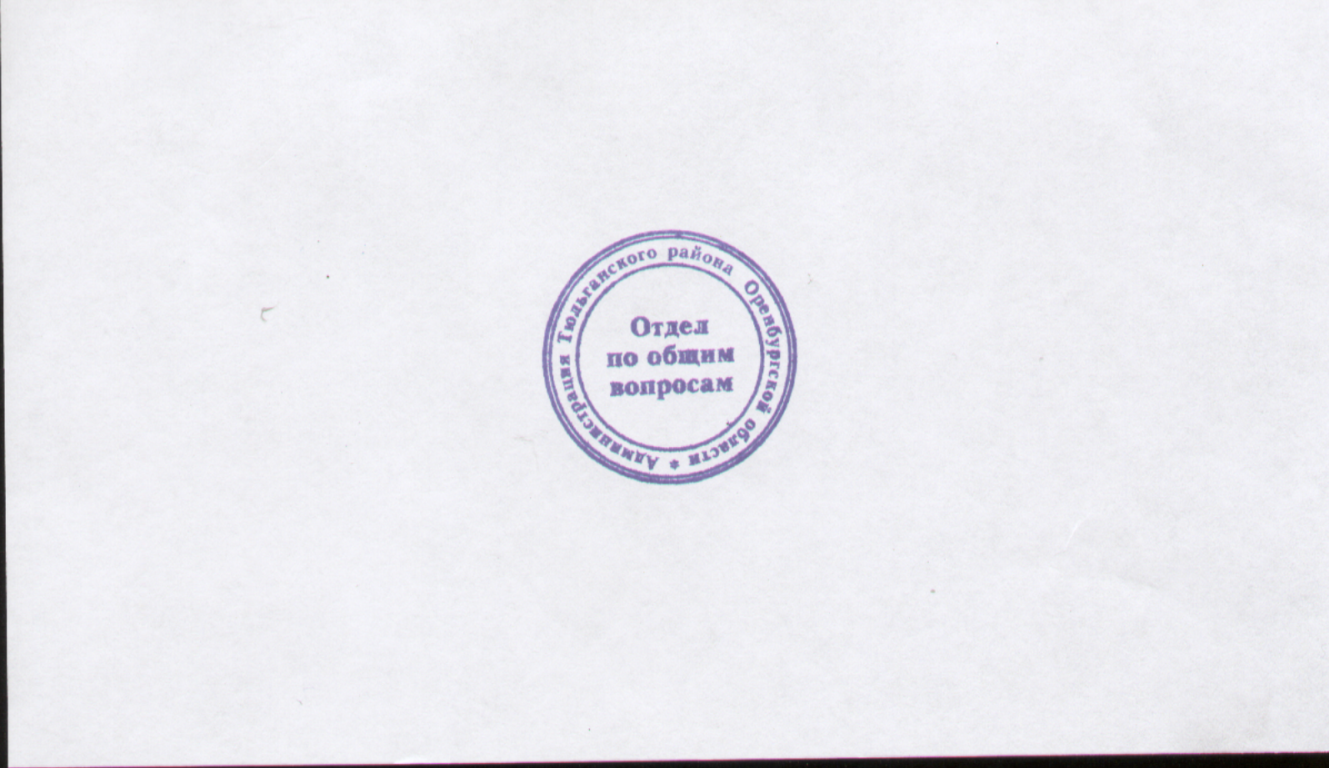 Глава муниципального образованияТюльганский район                                                                               И.В.БуцкихРазослано: райпрокурору, орготделу, финотдел, РООПриложениек  постановлению администрации  муниципального образованияТюльганский район От 30.09.2019 № 584-пИзменения в постановление администрации Тюльганского района от 20 августа 2019 г. № 504-п « О порядке обучения детей-инвалидов в муниципальных образовательных организациях Тюльганского района, реализующих образовательную программу дошкольного образования, а также предоставления компенсации затрат родителей (законных представителей) на обучение детей-инвалидов на дому»:  пункт 2.3.  РАЗДЕЛА 2. « Предоставление компенсации затрат родителям (законным представителям) на обучение детей-инвалидов на дому», изложить в новой редакции следующего содержания:  «   пункт  2.3  Для  получения  компенсации  родитель (законный  представитель) предоставляет в отдел образования следующие документы:заявление о получении компенсации;документ, удостоверяющий личность родителя (законного представителя) ребенка-инвалида;копию свидетельства о рождении ребенка-инвалида или копию удостоверения опекуна (попечителя) (или законность представления прав ребенка-инвалида);копию справки установленного образца медико-социальной экспертизы, подтверждающей инвалидность ребенка;копию индивидуальной программы реабилитации и абилитации ребенка-инвалида;копию заключения ПМПК по результатам обследования ребенка-инвалида;документы, подтверждающие соответствие педагогического работника требованиям, установленным пунктом 2.2 настоящего Порядка (в случае если родители (законные представители) осуществляют обучение детей-инвалидов по образовательным программам дошкольного образования на дому самостоятельно);реквизиты для перечисления компенсации ».пункт  2.10.   РАЗДЕЛА 2. « Предоставление компенсации затратродителям (законным представителям) на обучение детей-инвалидов на дому»,  изложить в новой редакции следующего содержания: « пункт 2.10. Компенсация перечисляется отделом образования на счет, открытый получателем компенсации в кредитной организации, до 25 числа месяца, следующего за отчетным, при условии своевременного и в полном объеме поступления денежных средств из бюджета Оренбургской области, на основании квитанции об оплате заявителем оказанных по договору услуг, которая подтверждает расходы получателя компенсации на обучение ребенка-инвалида на дому».пункт  2.12.    РАЗДЕЛА 2.  « Предоставление компенсации затратродителям (законным представителям) на обучение детей-инвалидов на дому», изложить в новой редакции следующего содержания: «  пункт  2.12  Основаниями для признания родителей (законных представителей) утратившими право на получение компенсации являются:снятие с ребенка инвалидности;письменное заявление получателя компенсации о прекращении обучения ребенка-инвалида на дому;переезд получателя компенсации с ребенком-инвалидом на новое место жительства за пределы муниципального образования Тюльганский район;лишение или ограничение получателя компенсации родительских прав;смерть получателя компенсации;смерть ребенка-инвалида».пункт  3.3.  РАЗДЕЛА 3. « Порядок осуществления и финансового обеспечения переданных государственных полномочий по обучению детей-инвалидов в муниципальных образовательных организациях», изложить в новой редакции следующего содержания:« пункт 3.3. Субвенция, полученная отделом образования администрации Тюльганского района Оренбургской области, распределяется в соответствии со статьей 5 Закона Оренбургской области от 16 марта 2009 г.  N 2812/607-IV-ОЗ».пункт  3.4  РАЗДЕЛА 3. «Порядок осуществления и финансового обеспечения переданных государственных полномочий по обучению детей-инвалидов в муниципальных образовательных организациях»,              исключить.